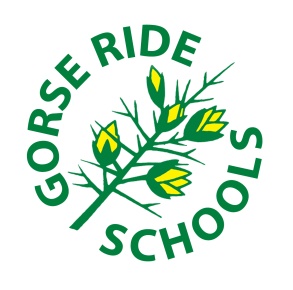                                                              GORSE RIDE SCHOOLSGROW | RESPECT | SUCCEEDHOME - SCHOOL AGREEMENT
Gorse Ride Schools will:Provide a varied and balanced curriculum, supported by home learning that meets the needs of the individual and promotes a life-long enjoyment of learningEncourage and support all children to do their best at all timesAim for consistent high standards of work and behaviour through building good relationships and developing a sense of collective responsibilityEnsure the family and Informed about general school matters and of each child’s progress Let the family know about any concerns that might affect their child’s work or behaviourCommunicate promptly in the event of an emergency or other cause for concernInstil moral values like honesty, loyalty, respect, self-reliance, self-discipline, patience, kindness, gratitude, forgiveness, personal responsibility and courtesy.My Family will:Make sure that I come to school regularly, arrive in class on time and ensure that I am properly equipped, including smart school uniform and appropriate footwearMake sure that I come to school having had breakfast and a good night’s sleepSupport the school’s policies and behaviour statementSupport me in home learning and other extended opportunitiesAttend all parents’ evenings to discuss my progressHear me read every dayEnsure I take good care of the school property I take homeShow an active interest my life at school and attend events and information eveningsEnsure that I bring a water bottle to school every daySupport the school’s values and reinforce good values at homeI will try to:Be organised, making sure that I have everything I need for each lessonRead to an adult at home every dayRemember to be polite and respectful to other pupils, my friends and teachers at all timesRemember to  always say please and thank youDo my best learning at all timesBe proud to wear my school uniformBehave sensibly and calmly                                                             GORSE RIDE SCHOOLSGROW | RESPECT | SUCCEED
GORSE RIDE SCHOOLSHOME - SCHOOL AGREEMENT
In signing this document, 
all parties are entering into a partnership and committing to work together for the benefit of each childPlease sign and return to schoolSIGNATURESSIGNATURESChild’s Name :Child’s Signature :Parent / Guardian’s Name :Parent / Guardian’s Signature :Executive Head Teacher’s Name :Miss Eileen RogersExecutive Head Teacher Signature :